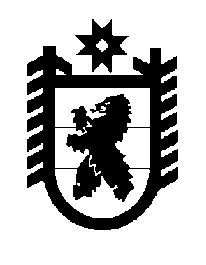 Российская Федерация Республика Карелия    ПРАВИТЕЛЬСТВО РЕСПУБЛИКИ КАРЕЛИЯПОСТАНОВЛЕНИЕ                                 от  1 июля 2014 года № 208-Пг. Петрозаводск Об утверждении Правил принятия решений о заключении государственных контрактов на поставку товаров, выполнение работ, оказание услуг для обеспечения нужд Республики Карелия на срок, превышающий срок действия утвержденных лимитов бюджетных обязательствВ соответствии со статьей 72 Бюджетного кодекса Российской Федерации Правительство Республики Карелия постановляет:Утвердить прилагаемые Правила принятия решений о заключении государственных контрактов на поставку товаров, выполнение работ, оказание услуг для обеспечения нужд Республики Карелия на срок, превышающий срок действия утвержденных лимитов бюджетных обязательств.           Глава Республики  Карелия                                                            А.П. ХудилайненУтверждены постановлением ПравительстваРеспублики Карелияот 1 июля 2014 года № 208-ППравила принятия решений о заключении государственных контрактов на поставку товаров, выполнение работ, оказание услуг для обеспечения нужд Республики Карелия на срок, превышающий срок действия утвержденных лимитов бюджетных обязательств1. Настоящие Правила определяют порядок принятия решений о заключении государственных контрактов на поставку товаров, выполнение работ, оказание услуг для обеспечения нужд Республики Карелия, осуществляемых в соответствии с законодательством Российской Федерации о контрактной системе в сфере закупок товаров, работ, услуг для обеспечения государственных и муниципальных нужд, на срок, превышающий в случаях, установленных Бюджетным кодексом Российской Федерации, срок действия утвержденных лимитов бюджетных обязательств.2. Государственные заказчики вправе заключать государственные контракты на выполнение работ, оказание услуг для обеспечения нужд Республики Карелия, длительность производственного цикла выполнения, оказания которых превышает срок действия утвержденных лимитов бюджетных обязательств, в пределах средств, установленных  постановлениями Правительства Республики Карелия о подготовке и реализации  бюджетных инвестиций в объекты государственной собственности Республики Карелия, принимаемыми  в соответствии со статьей 79 Бюджетного кодекса Российской Федерации, на срок, предусмотренный указанными актами.3. Государственные контракты на выполнение работ, оказание услуг для обеспечения нужд Республики Карелия, длительность производственного цикла выполнения, оказания которых превышает срок действия утвержденных лимитов бюджетных обязательств, а также государственные контракты на поставки товаров для обеспечения нужд Республики Карелия на срок, превышающий срок действия утвержденных лимитов бюджетных обязательств, условиями которых предусмотрены встречные обязательства, не связанные с предметами их исполнения, могут заключаться в соответствии с законодательством Российской Федерации о контрактной системе в сфере закупок товаров, работ, услуг для обеспечения государственных и муниципальных нужд в рамках государственных программ Республики Карелия.Такие государственные контракты заключаются на срок и в пределах средств, которые предусмотрены на реализацию соответствующих мероприятий государственных программ Республики Карелия, при условии определения в таких программах объектов закупок с указанием в отношении каждого объекта закупки следующей информации:а) если предметом государственного контракта является выполнение работ, оказание услуг:наименование объекта закупки;планируемые результаты выполнения работ, оказания услуг;сроки осуществления закупки;предельный объем средств на оплату результатов выполненных работ, оказанных услуг с разбивкой по годам;б) если предметом государственного контракта является поставка товаров:наименование объекта закупки;сроки осуществления закупки;предмет встречного обязательства и срок его исполнения;предельный объем средств на оплату поставленных товаров с разбивкой по годам.4. При заключении в рамках государственных программ Республики Карелия государственных контрактов на выполнение работ по содержанию автомобильных дорог общего пользования регионального или межмуниципального значения и искусственных сооружений на них, срок производственного цикла выполнения которых превышает срок действия утвержденных лимитов бюджетных обязательств, годовой предельный объем средств, предусматриваемых на оплату таких государственных контрактов за пределами планового периода, не может превышать максимальный годовой объем лимитов бюджетных обязательств, утвержденных на содержание автомобильных дорог общего пользования регионального или межмуниципального значения и искусственных сооружений на них в пределах текущего финансового года и планового периода, скорректированный на индекс потребительских цен.5. Государственные контракты на выполнение работ, оказание услуг для обеспечения нужд Республики Карелия, длительность производственного цикла выполнения, оказания которых превышает срок действия утвержденных лимитов бюджетных обязательств, не указанные в пунктах 2-4 настоящих Правил, могут заключаться на срок и в пределах средств, которые предусмотрены решением Правительства Республики Карелия, устанавливающим:планируемые результаты выполнения работ, оказания услуг;описание состава работ, услуг;предельный срок выполнения работ, оказания услуг с учетом сроков, необходимых для определения подрядчиков, исполнителей;предельный объем средств на оплату долгосрочного государственного контракта с разбивкой по годам.6. Решение Правительства Республики Карелия о заключении государственного контракта для обеспечения нужд Республики Карелия, предусмотренное пунктом 5 настоящих Правил, принимается в форме распоряжения Правительства Республики Карелия. Проект распоряжения Правительства Республики Карелия в установленном порядке направляется органом исполнительной власти Республики Карелия, являющимся государственным заказчиком по государственному контракту и (или) главным распорядителем средств бюджета Республики Карелия,  на согласование в Министерство финансов Республики Карелия.Министерство финансов Республики Карелия согласовывает указанный проект при соблюдении следующих условий:непревышение предельного объема средств, предусматриваемых на оплату государственного контракта в текущем финансовом году и плановом периоде, над объемом бюджетных ассигнований, предусмотренных законом Республики Карелия о бюджете на соответствующий финансовый год и на плановый период;непревышение годового предельного объема средств, предусматриваемых на оплату государственного контракта за пределами планового периода, над максимальным годовым объемом средств на оплату указанного государственного контракта в пределах планового периода (в текущем финансовом году).Проект распоряжения Правительства Республики Карелия вносится органом исполнительной власти Республики Карелия, являющимся государственным заказчиком по государственному контракту в установленном порядке, в Правительство Республики Карелия.